Инструкция о мерах предосторожности и правилах поведения в чрезвычайной ситуацииКак вести себя при пожаре в лесуПомнить, что человеческая жизнь дороже любых построек и материальных вещей — действовать спокойно и рассудительно;Не лезть в зону повышенной температуры при слабом здоровье, преклонном и юном возрасте, под действием лекарств и алкоголя, в синтетической одежде и на каблуках;Защищать во время тушения дыхательные и зрительные органы, пить побольше чистой жидкости, смачивать голову и одежду;Остерегаться других факторов риска — падающих деревьев, трясин и торфяников, ядовитых насекомых и змей;Не пытаться тушить верховой пожар своими силами — если горят кроны деревьев, из такой зоны следует выбираться как можно быстрее;Учитывать особенности местности и направление ветра, подготовку окружающих вас людей, умение ориентироваться в лесной черте — то, что является преградой для низового огня бессильно против верхнего.Как избежать пожара в ближайшем к моему дому лесуНе допускать свалок мусора на прилегающей к лесному массиву территории;Не нарушать требования к постройке домов и организации садовых участков — обрабатывать древесину специальными составами, создать прокладку минерализированной полосы вокруг вашего населенного пункта, где нет естественных преград;Соблюдать меры профилактики — позаботиться о наличии средств пожаротушения, емкостей для воды и пожарных водоемов;Проявлять бдительность и аккуратность — не выбрасывать окурки и спички, в случае розжига кострища нетрезвой компанией — сообщить в соответствующую службу;Владеть нужной информацией — знать телефоны ЕДДС, администрации, лесхоза, МЧС, полиции, ближайшей пожарной части и скорой помощи, последние контакты должны знать, как взрослые так и дети;Следить за играми детей и объяснять им правила безопасного поведения.Причины возникновения лесного пожара:Основной причиной возникновения является неосторожное обращение людей с огнем;Элементарное несоблюдение безопасности во время разведения костров в лесной черте;Детские игры со спичками и воспламеняющимися веществами в зоне лесополосы;Поджигание сухой травы и мусора на территории или поблизости с лесным массивом;Попадание молнии в сухое дерево или воспламенение от искр из выхлопных труб автомототранспорта;Возгорание от материала, пропитанного любым самовозгорающимся составом — бензином, керосином или маслом;Путем отражения солнечных лучей от оставленного бутылочного и другого стекла.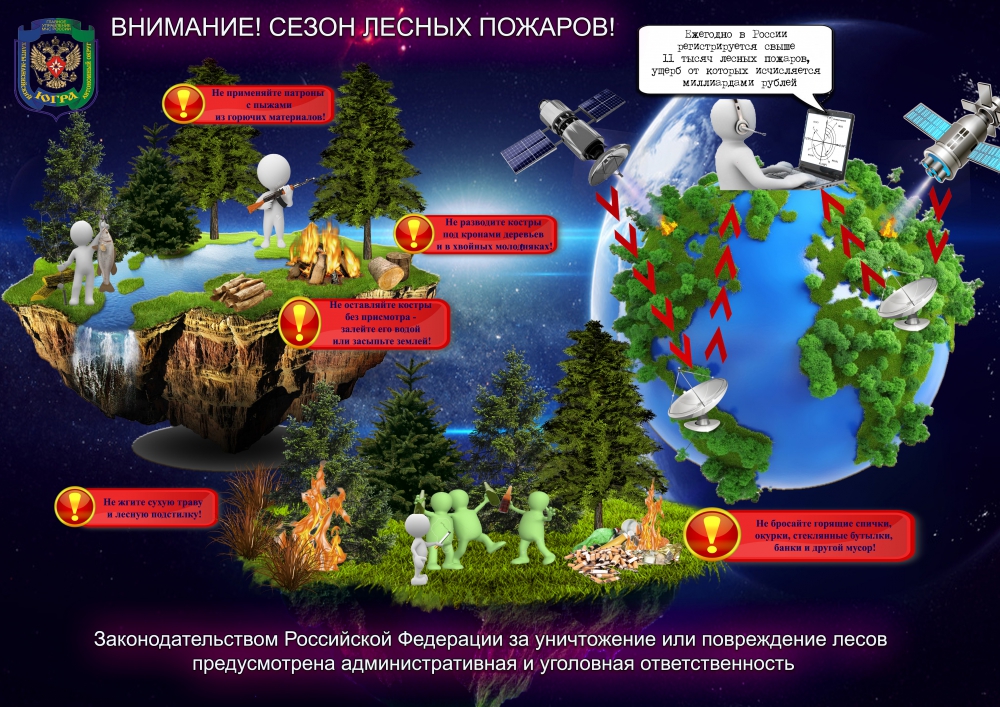 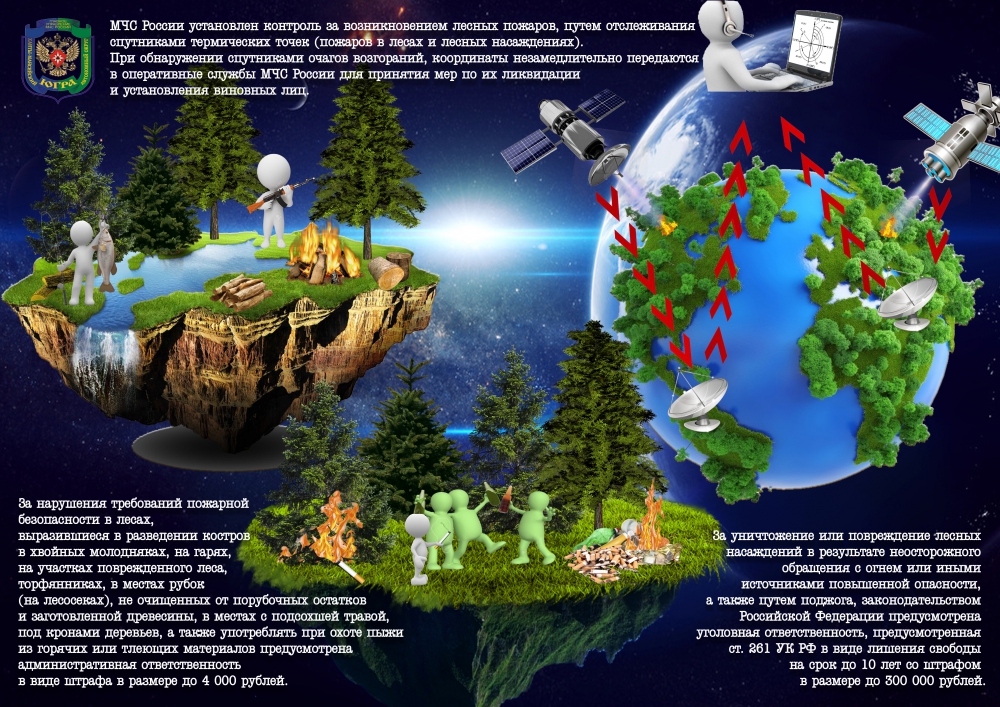 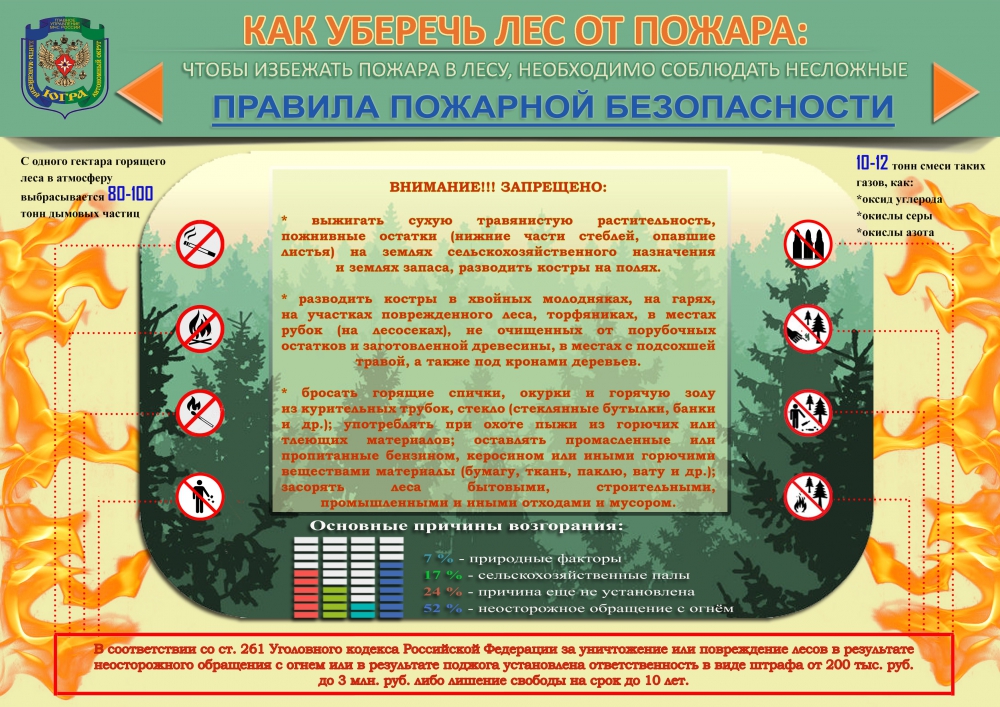 